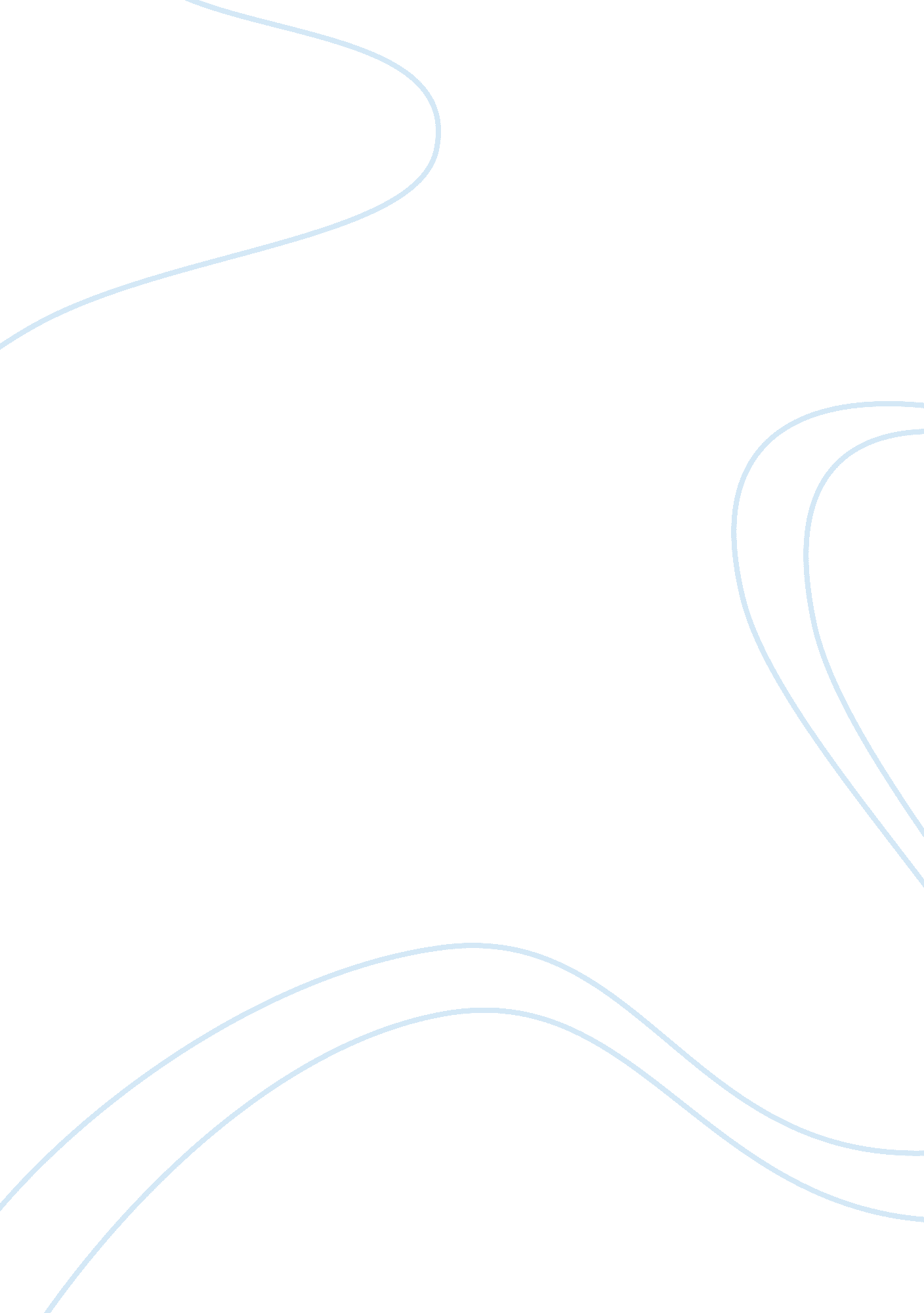 The ollu admission committee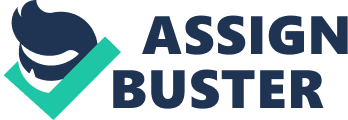 The OLLU Admission Committee Dear Sir/Madam: This is to express my intention to apply for admission in the History and Political Sciency department of your prestigious university. Since I graduated from High School, I had no other university in mind to pursue my college education other than OLLU. OLLU had produced prestigious alumni in the field of History and Political Science and I would like to belong to that illustrious group of men and women who have graduated from OLLU. I intend to pursue History and Political Science because I am always fascinated with humankind’s pursuit of developing itself towards that uplit highlands of civilization. Yet, even as I appreciate our natural progress from that mere agricultural community beside a river we call Mesopotamia to what we are today, there is just so much in between to discover that made us what we are today. Learning History will not only allow me to discover those events that led us today, but also to be be intimate of the shared experience of humankind. And learning those lessons, will make me a better person having a better perspective about life and our history. I also would like to understand the interplay and dynamics of competing human interest that made things happen. Such, I also would like to pursue Political Science for it will enable me to understand the interplay of events as precipitated my humankind’s pursuit for progress. I believe the two complement each other. This understanding of our history and human dynamics can be put to a lot of good use. I remember listening to the Inagural Speech of President Obama that really made a lasting impression on me. We are just too preoccupied with our daily lives not realizing that there are a lot of things that happened before that contributed of how we are doing today and perceived by the world. “ That the ground has shifted beneath them, that the stale political arguments that have consumed us for so long, no longer apply”. I appreciate the brilliance of his speech, how I wish I can understand it better by appreciating the historical and political context of his statement. Understanding this better, will not only widen my horizon but will also make me a better member of my community and the world.” For through it, I would become the person that made America that “ it has been the risk-takers, the doers, the makers of things -- some celebrated, but more often men and women obscure in their labor -- who have carried us up the long, rugged path towards prosperity and freedom (President Obama’s Inaugural Speech). I may not become a President but there a lot of things “ obscure in their labor” that I can do to make a difference. This enduring spirit had always been the guiding spirit of America. And with the help and blessing of Divine Providence, who see all of our works and provides guidance to better see His will, what we endeavor will surely materialized. I sincerely hope that with this intention in mind, that this will merit admission in your prestigious university. I will do all I can to make my Alma Mater proud in the future. Truly yours, Your Name 